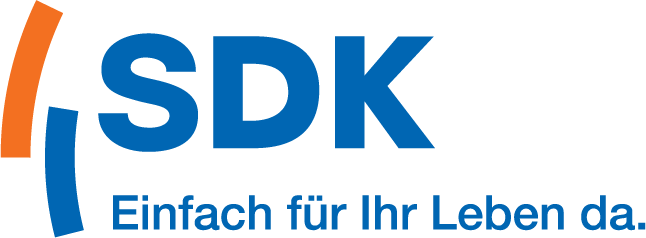 SDK RD Musterstadt  Postfach 12 34  00000 MusterstadtFirmaVorname NachnameStraßePLZ OrtJetzt mehr für Ihre Gesundheit tunSehr geehrte/r, Ihre Gesundheit ist Ihnen wichtig und Sie erwarten mehr als die gesetzlichen Leistungen. Deshalb haben Sie bei uns eine Krankenhauszusatzversicherung mit Option auf eine private Krankenvollversicherung abgeschlossen. Ich möchte mich heute erkundigen, ob sich bei Ihnen Änderungen ergeben haben. Sie verdienen voraussichtlich bald über der Jahresentgeltgrenze (2020: 62.550 €) oder möchten sich selbstständig machen und haben deshalb Interesse an einer unverbindlichen Beratung zum Wechsel in die private Krankenversicherung? Sie erfüllen die Voraussetzungen für eine private Krankenversicherung noch nicht? Sie interessieren sich aber weiterhin für bessere Leistungen in Bereichen wie beispielsweise Zahnbehandlungen, Pflegeversicherung oder Vorsorge? 
Ich berate Sie gerne.In den nächsten Tagen melde ich mich bei Ihnen – denn was wirklich zählt, ist Ihre Gesundheit. Natürlich dürfen Sie auch auf mich zukommen. Sie erreichen mich unter Telefon XXXX/XXXXXX. Ich freue mich, von Ihnen zu hören.Mit freundlichen GrüßenVorname Nachname